Приложение 3к приказу отдела образованияадминистрации Викуловского муниципального районаот 17.09.2018 № 62 - ОД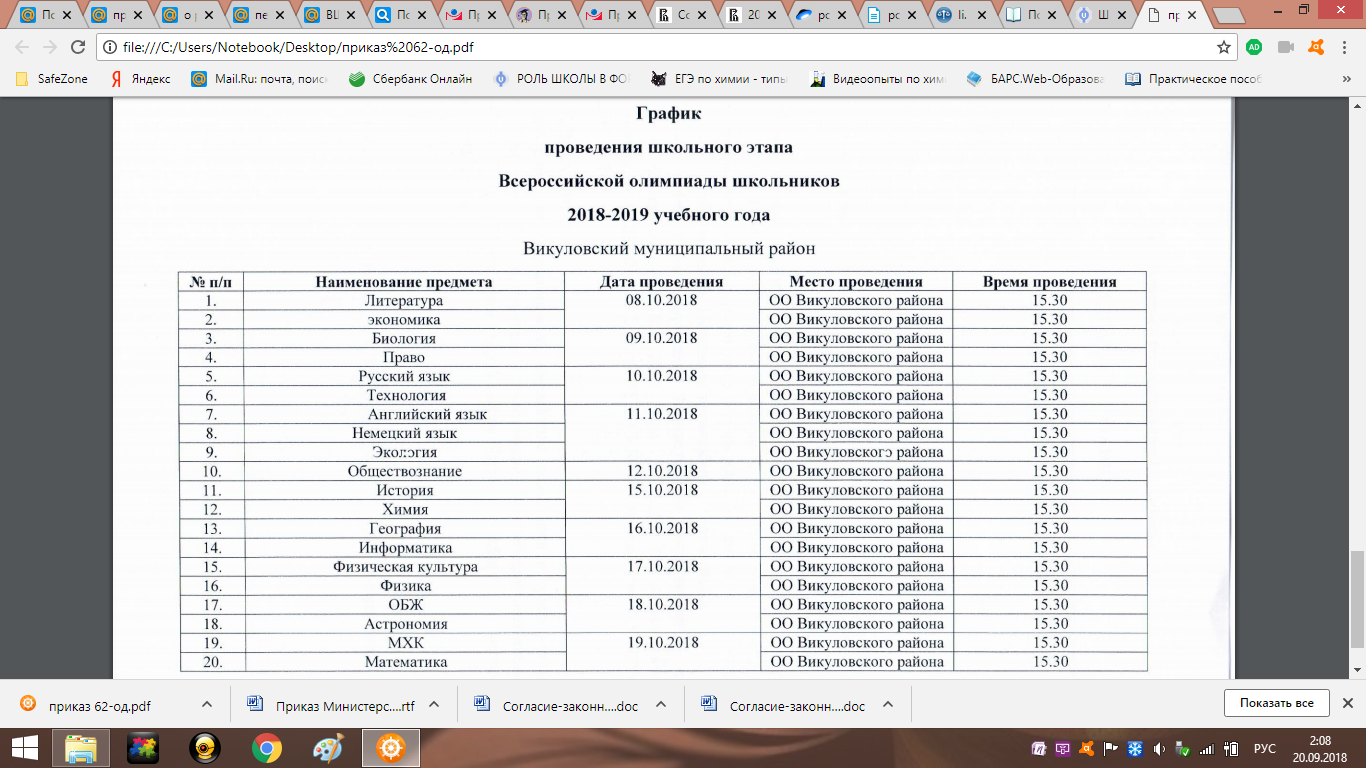 